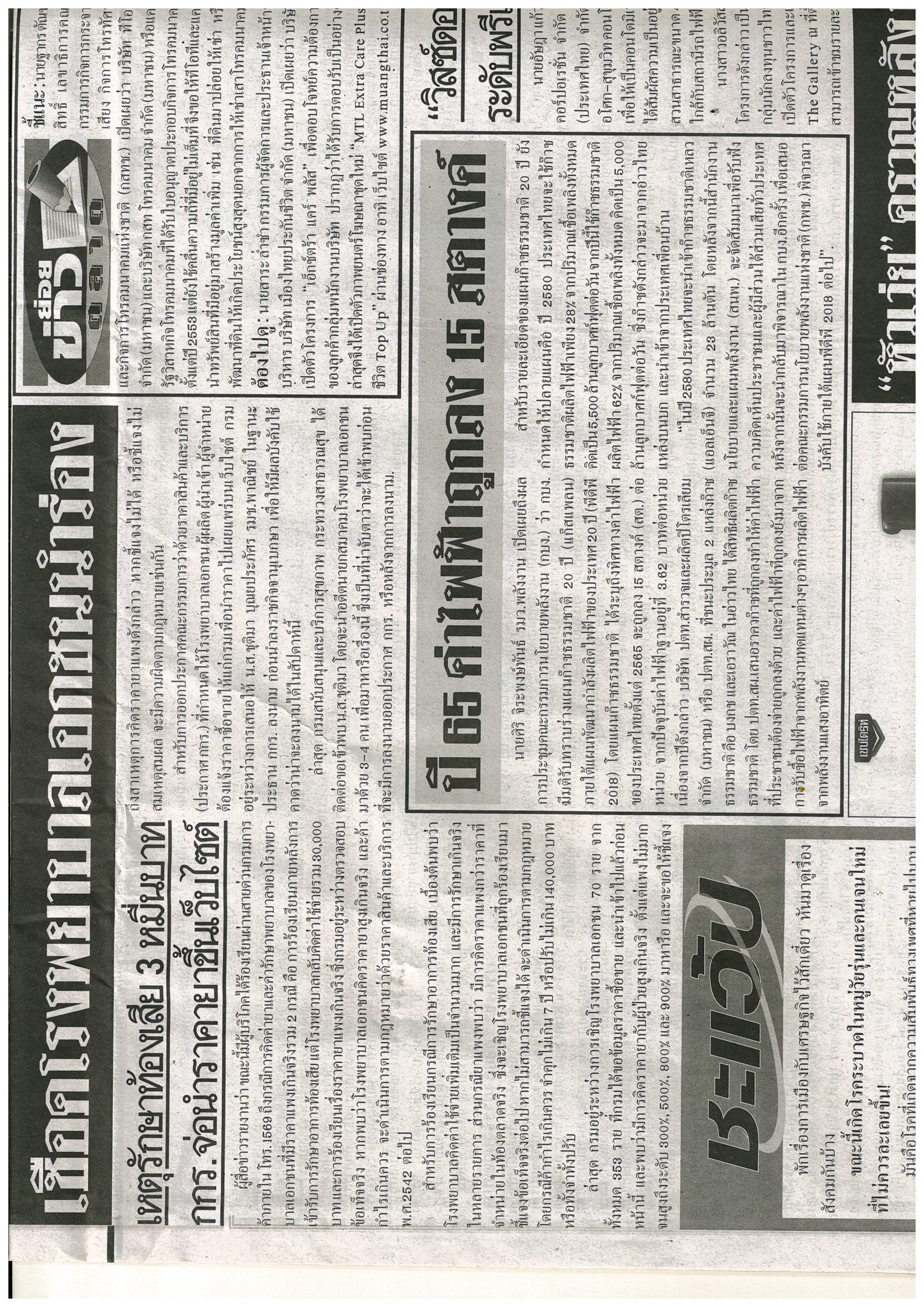 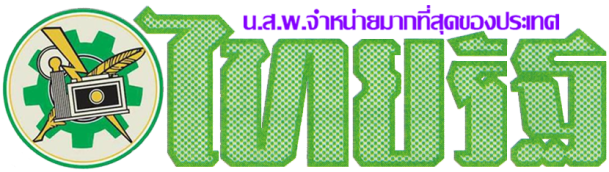 ข่าวประจำวันอังคารที่ 21 พฤษภาคม  2562 หน้าที่ 9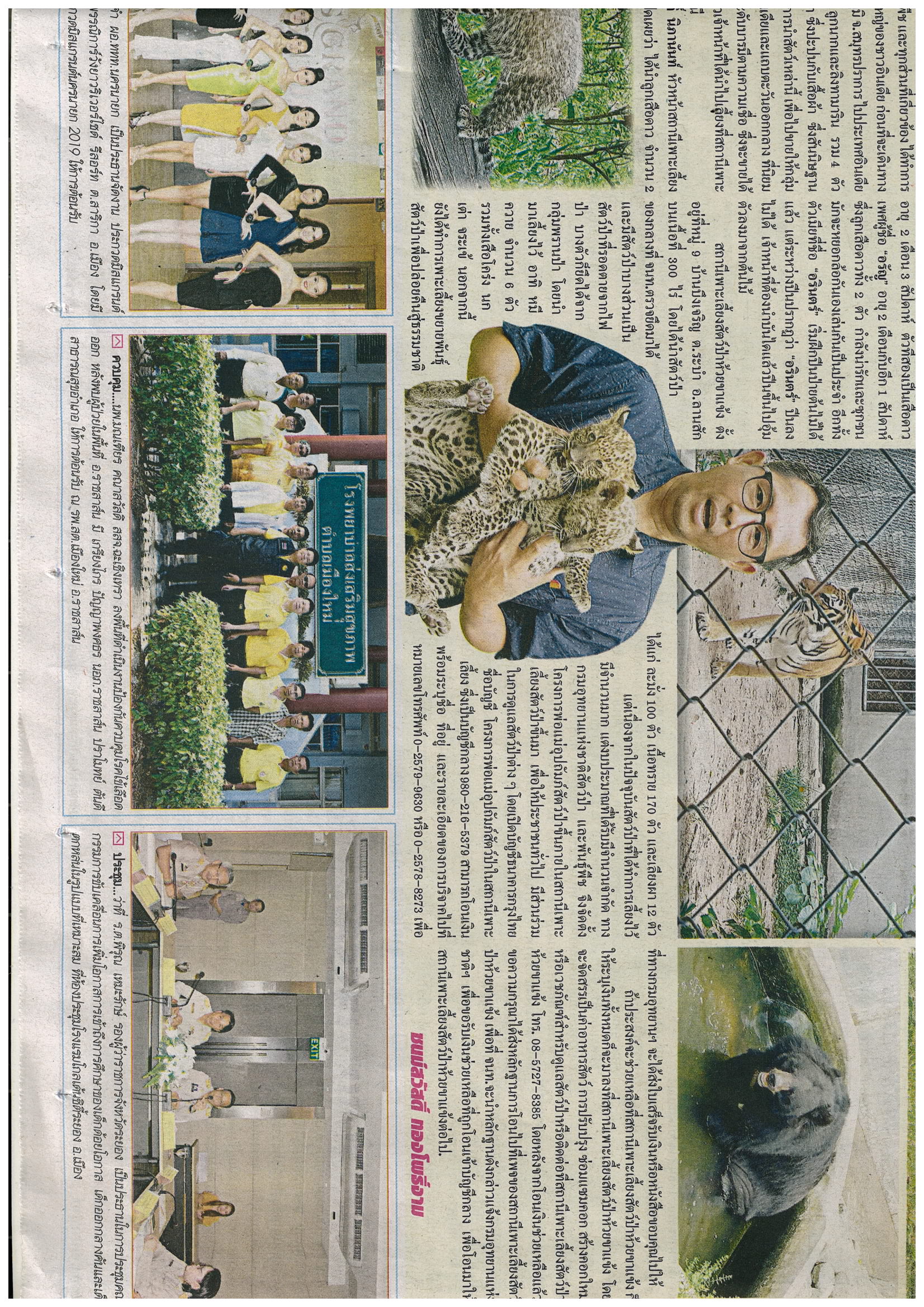 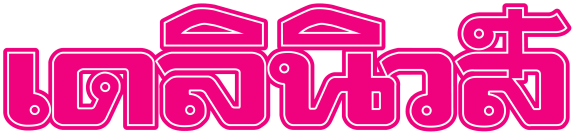 ข่าวประจำวันอังคารที่ 21 พฤษภาคม  2562 หน้าที่ 14ข่าวประจำวันอังคารที่ 21 พฤษภาคม  2562 หน้าที่ 15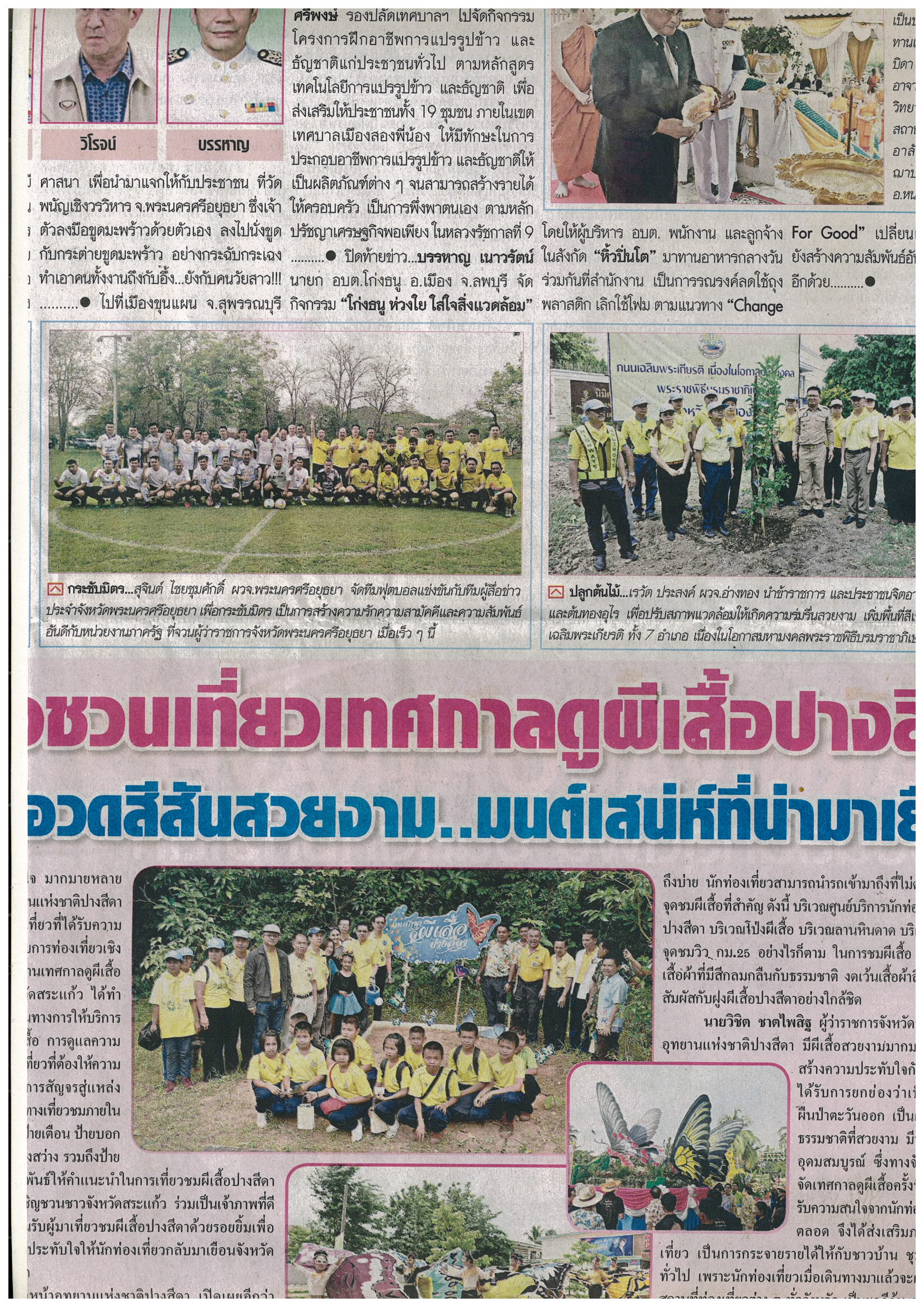 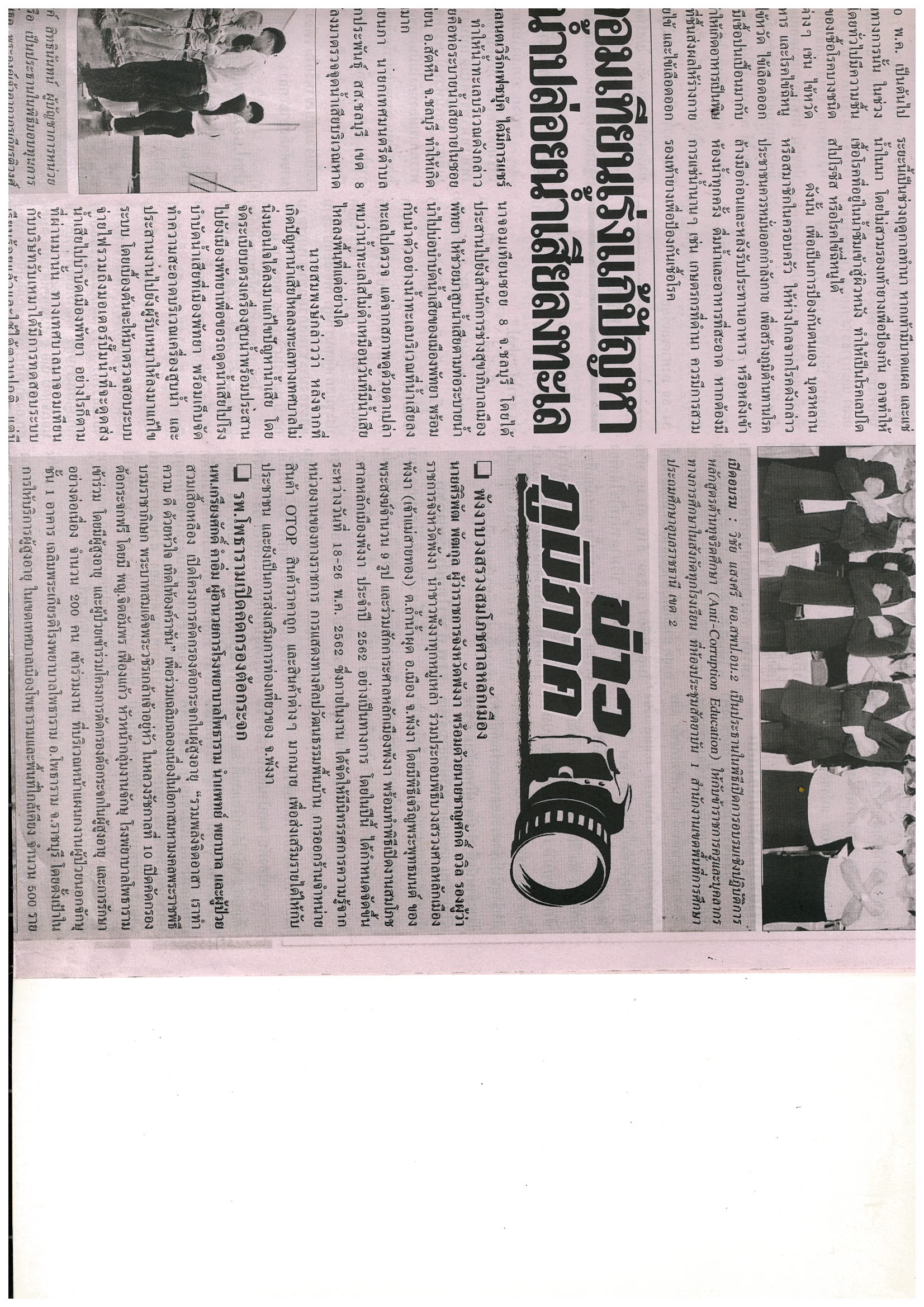 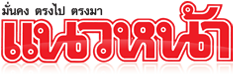 ข่าวประจำวันอังคารที่ 21 พฤษภาคม  2562 หน้าที่ 9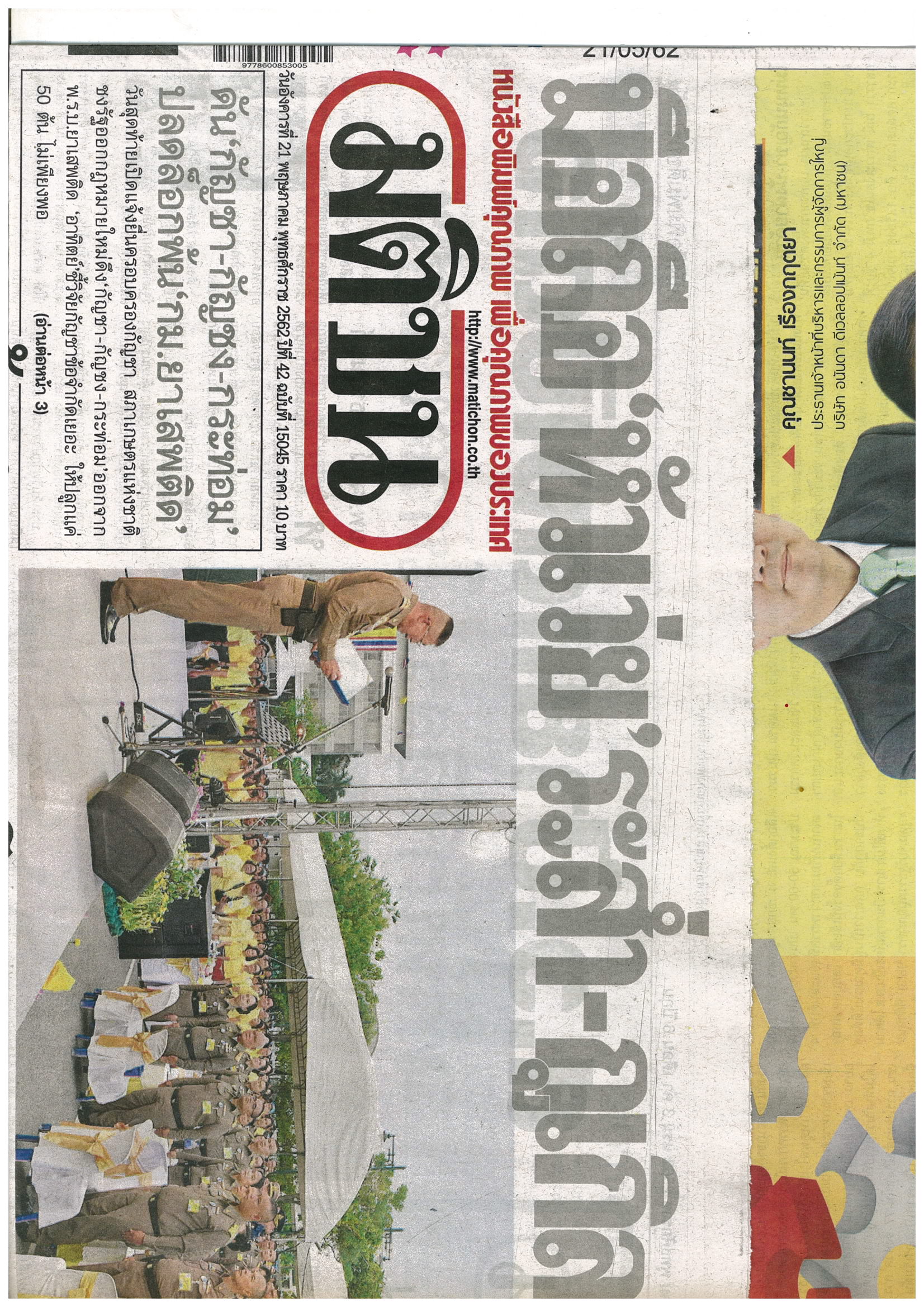 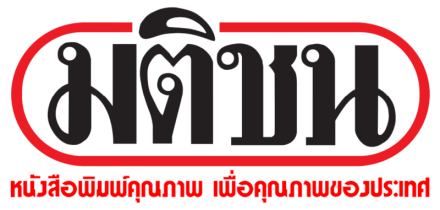 ข่าวประจำวันอังคารที่ 21 พฤษภาคม  2562 หน้าที่ 1ข่าวประจำวันอังคารที่ 21 พฤษภาคม  2562 หน้าที่ 1 (ต่อ)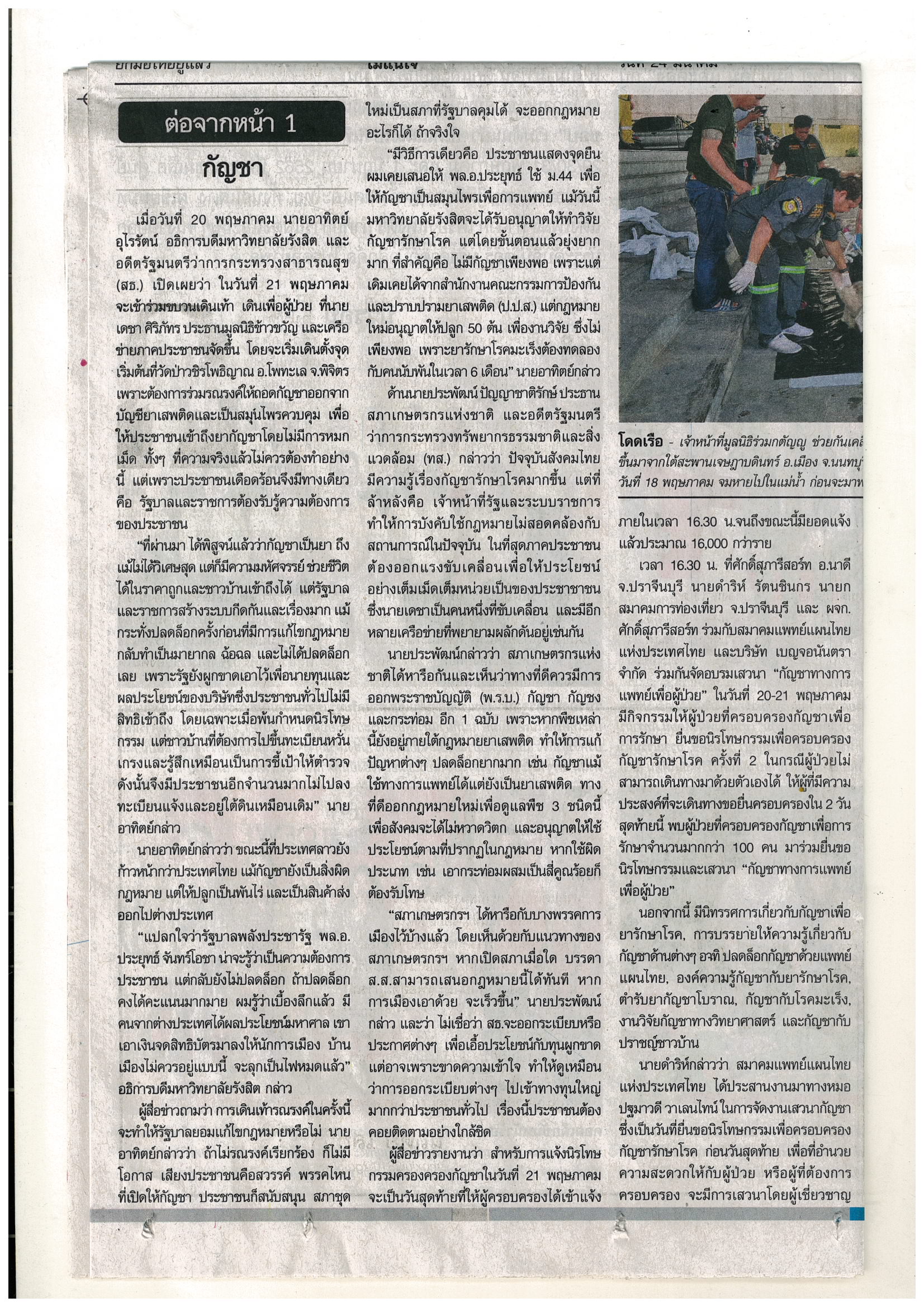 ข่าวประจำวันอังคารที่ 21 พฤษภาคม  2562 หน้าที่ 1 (ต่อ)ข่าวประจำวันอังคารที่ 21 พฤษภาคม  2562 หน้าที่ 1 (ต่อ)ข่าวประจำวันอังคารที่ 21 พฤษภาคม  2562 หน้าที่ 1 (ต่อ)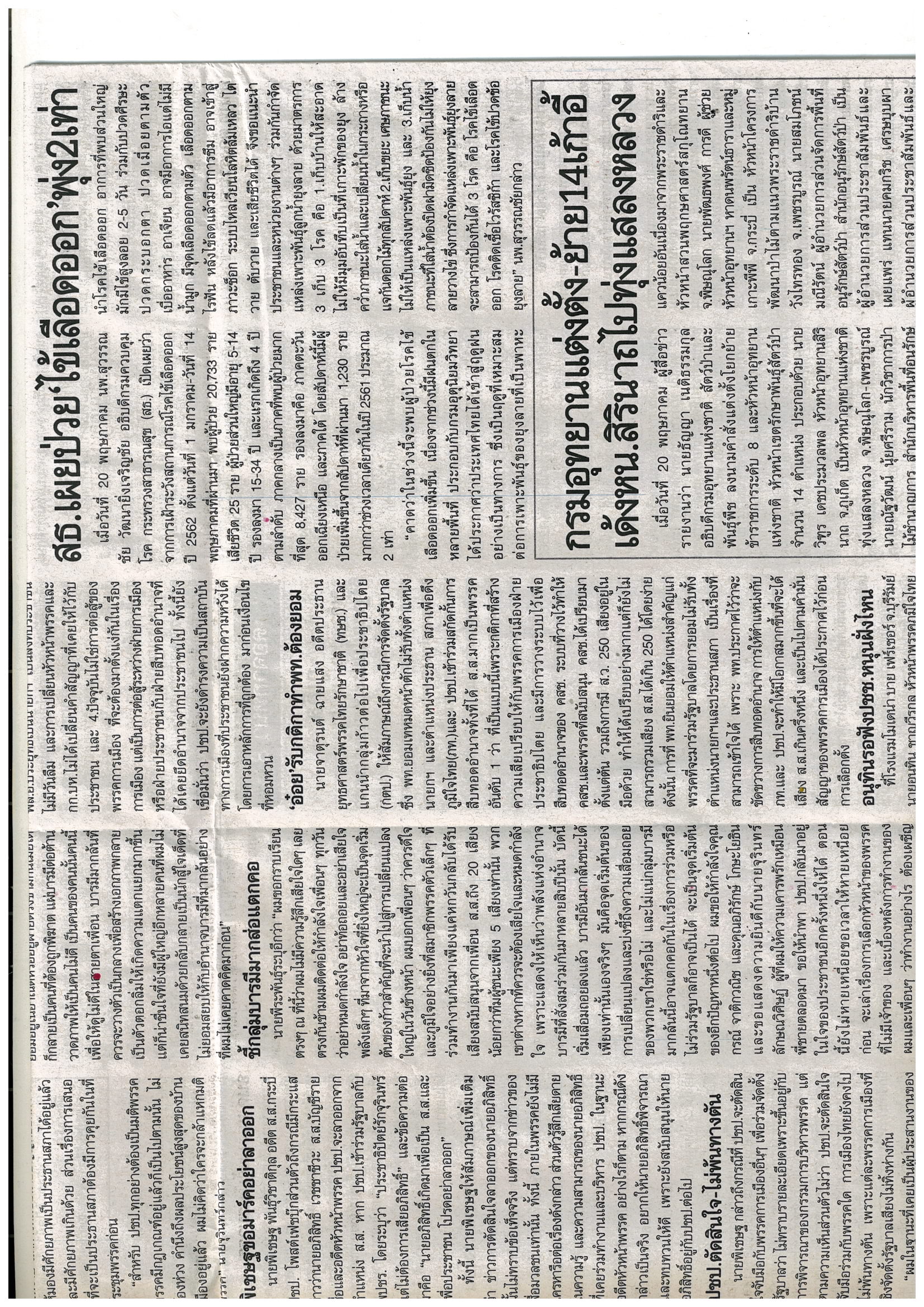 